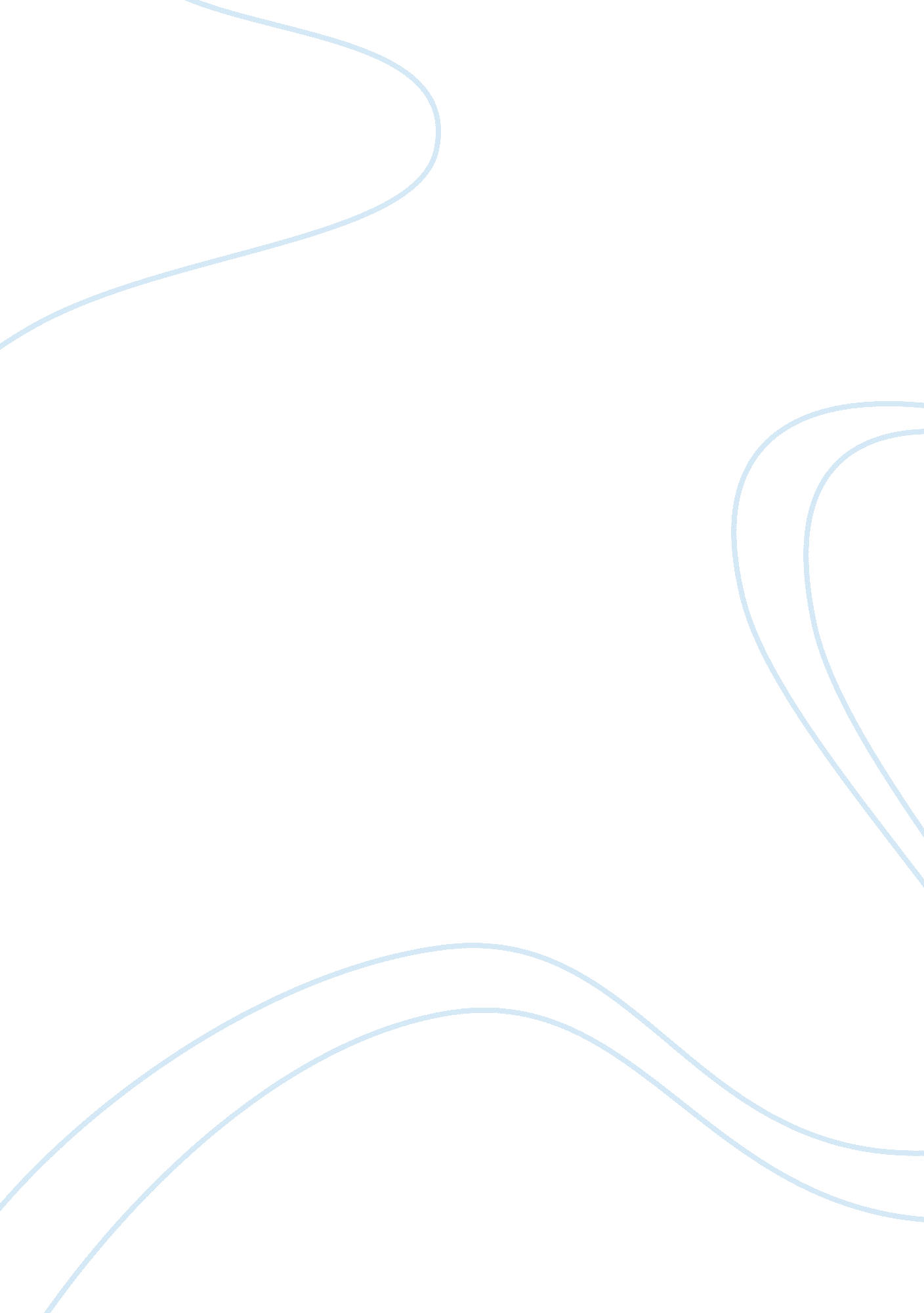 ﻿wars have never achieved anything and never will essay sampleWar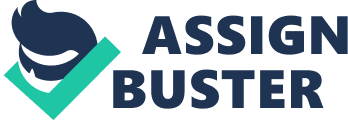 War is a fight between countries or groups over a particular issue. It is not always harmful or always helpful, it can be both at times depending on the issue and situation. It also depends on the style of war to decide who is right on their side. Wars are fought to resolve a certain problem, issue or conflict. They are also fought so that one country or group can defend themselves or to attain power. Some people say that wars are necessary to improve technology. Some also say that war speeds up technology. It is also believed that wars result in important developments as people want to win any war so they must improve their science. Although some people believe that wars are necessary for security in the world. Some people think that wars are important to get their social freedom. It is also argued that any people may benefit from human rights. However, wars are very harmful for human rights because at the same time a lot of people lose their freedom. Wars have worst after effects such as depression. Depression within people can also later result in suicide attempts. Also more money is required to rebuild the nation, and very less money is left to complete the needs. The First World War, which started in 1914 and ended in 1918. It was between the 2 sides, The Central Powers which had, Germany, Turkey and Austria and The Allies which had France, Russia and the Great Britain. WW1 caused over 37 million casualties. The Second World War which is known as the most destructive war in the history started in 1939 and ended in 1945. It started when the Prime Minister of Britain declared war over Germany. More than 60 million people died in WW2. The Iran–Iraq War, also known as the First Persian Gulf War was an armed conflict between the Islamic Republic of Iran and the Ba’athist Republic of Iraq. The war started in September 1980 and ended in August 1988, making it the 20th century’s longest conventional war. It resulted in almost 1 million casualties. Also, The Russian Civil War was a multi-party war in the former Russian Empire. It was fought between the Red Army and the White Army during November 1917 till October 1922. This war resulted in between 5 to 9 million casualties. In conclusion I would like to say that wars are not necessary. Because I believe that they result in loss of lives, devastation, psychological trauma, health diseases, bloodshed, chaos and economic problems. In my opinion, wars are caused because of irresponsible governments, and they are the killers of thousands of innocent people. I believe that if all of the governments would work efficiently over every issue, there would be no wars. However, if wars are finished, the world will be a better place to live with happier people. 